Cuộc thi ảnh chủ đềGÌN GIỮ KHOẢNH KHẮC HẠNH PHÚC TRẺ THƠ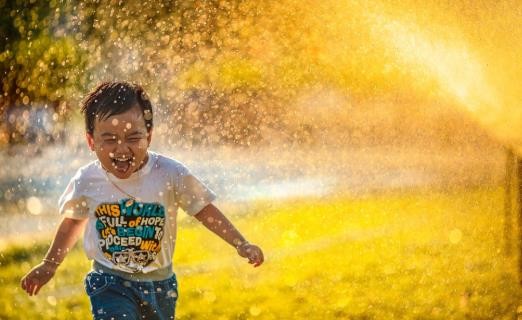 Nguồn ảnh: Unplash.comGIỚI THIỆU CUÔC THI:Cuộc thi ảnh “Gìn giữ khoảnh khắc hạnh phúc trẻ thơ” là hoạt động thuộc dự án “Giảm tốc độ, trường học an toàn”, nằm trong khuôn khổ Kế hoạch Phối hợp thực hiện Công tác Đảm bảo Trật tự An toàn Giao thông giai đoạn 2018 – 2020 giữa Ủy Ban An toàn Giao thông Quốc gia (UBATGTQG), Bộ Giáo dục và Đào tạo (Bộ GDĐT) và Quỹ Phòng chống Thương vong Châu Á (Quỹ AIP) do UBATGTQG ban hành. Dự án được tài trợ bởi Quỹ Botnar (Thụy Sĩ), Hiệp Hội An toàn Đường bộ Toàn cầu, hãng xe Nissan và Liên đoàn Ô-tô Quốc tế FIA.MỤC ĐÍCH:Theo báo cáo của Viện Nghiên cứu Các chỉ số và Đánh giá Sức khỏe năm 2017, có đến2.150 trẻ em dưới 19 tuổi bị tử vong do tai nạn giao thông hàng năm tại Việt Nam. Còn theo Trung tâm Nghiên cứu Giao thông Việt Đức, ở Việt Nam cứ 100.000 trẻ em trong độ tuổi đến trường thì có khoảng 20 trẻ em bị thiệt mạng do tai nạn giao thông, cao gấp 3 lần so với các nước ASEAN và 5 lần so với các nước phát triển.Hình ảnh hồn nhiên, vô tư của con là những món quà vô giá làm tan chảy mọi trái tim của phụ huynh chúng ta; giúp xóa tan đi mọi lo âu bộn bề của cuộc sống, để người lớn có những giây phút thảnh thơi, bình yên đến lạ thường. Cha mẹ nào cũng mong muốn những khoảnh khắc đó luôn còn mãi, nhưng chẳng may nếu tai nạn giao thông xảy ra, niềm hạnh phúc đột ngột tan biến, thay vào đó là đau đớn và hối tiếc.Cuộc thi nhằm mục đích giúp cho các bậc phụ huynh quan tâm nhiều hơn đến sự an toàn của trẻ em xung quanh khu vực trường học (đặc biệt trong độ tuổi từ 3 - 12). Trẻ em sẽ có đến 90% cơ hội sống sót nếu xảy ra va chạm với ô tô di chuyển với tốc độ 30 km/h hoặc thấp hơn (theo báo cáo của Tổ chức Y tế Thế giới). Thông qua hoạt động này, dự án hy vọng thông điệp: người lớn chúng ta, những người đang điều khiển phương tiện giao thông hãy giảm tốc độ - lái xe 30 km/h hoặc thấp hơn xung quanh khu vực trường học – để giữ gìn hạnh phúc của trẻ thơ.NỘI DUNG CUỘC THI:Chủ đề: Hình ảnh ghi lại những khoảnh khắc hạnh phúc của trẻ em (độ tuổi 2 – 12 tại thời điểm phụ huynh gửi ảnh dự thi).Đường link Facebook Trường Học An Toàn Việt Nam :https://www.facebook.com/GiamTocDoTruongHocAnToanĐối tượng tham dự: Cha hoặc mẹ có con trong độ tuổi 2 – 12 trên cả nước và không chuyên trong lĩnh vực nhiếp ảnh.Cách thức tham dự: Bài dự thi được tính là hợp lệ khi người dự thi thực hiện đầy đủ tất cả các bước sau:Bước 1: Thích trang Trường Học An Toàn Việt Nam + Thích bài viết này + Chia sẻ bài viết này về trang cá nhân dưới chế độ công khai.Bước 2: Phụ huynh chuẩn bị ảnh dự thi (xem thêm mục VI, VII, VIII bên dưới).Bước 3: Gửi bài dự thi: Phụ huynh gửi ảnh dự thi về cho Ban tổ chức (BTC) thông qua địa chỉ email TruongHocAnToan@aipf-vietnam.org hoặc TruongHocAnToanVietnam@gmail.com, bao gồm:Tiêu đề mail: Ảnh dự thi “Khoảnh khắc hạnh phúc trẻ thơ”.Nội dung mail, bao gồm:Ảnh dự thi.Câu thông điệp.Cung cấp đầy đủ các thông tin: Họ tên cha, hoặc mẹ, số chứng minh thư, số điện thoại, địa chỉ hiện tại, đường link Facebook của người tham dự; họ tên trẻ emtrong ảnh và ngày tháng năm sinh, thời điểm chụp ảnh (tháng và năm). Bước 4: Phụ huynh kêu gọi bạn bè người thân “thích” và “chia sẻ” ảnh của mình để có cơ hội nhận được giải thưởng được bình chọn từ cộng đồng mạng.Ghi chú: BTC sẽ đăng tải ảnh, câu thông điệp kèm họ tên và link Facebook người gửi ảnh dự thi lên trang Trường Học An Toàn Việt Nam trong vòng 12 giờ kể từ khi nhận được bài dự thi đáp ứng đầy đủ 3 bước đầu tiên.Thời gian cuộc thi:THÀNH PHẦN BAN GIÁM KHẢO:Đại diện Ủy ban An toàn Giao thông Quốc gia.Đại diện Quỹ AIP.Đinh Thị Cẩm Ly – Phó trưởng ban biên tập Tạp chí Heritage. CƠ CẤU GIẢI THƯỞNG:Giải do cộng đồng mạng bình chọn:05 giải dành cho ảnh được yêu thích có tổng điểm cao nhất. Mỗi giải 1 voucher mua sắm trị giá 5.000.000 đồng.Giải do BGK chấm:01 giải nhất: 01 chuyến du lịch Singapore dành cho 2 người hoặc quy đổi ra tiền mặt - tổng trị giá 25.000.000 đồng.01 giải nhì: 01 chuyến du lịch trong nước dành cho 2 người hoặc quy đổi ra tiền mặt - tổng trị giá 15.000.000 đồng.03 giải ba: Voucher mua sắm trị giá 2.000.000 đồng/ giải. QUY ĐỊNH VỀ ẢNH DỰ THI:Nội dung ảnh phải thể hiện được khoảnh khắc hạnh phúc của trẻ em.Dung lượng mỗi ảnh tối thiểu 2MB.Định dạng ảnh: JPEG hoặc JPG.Ảnh dự thi phải kèm theo một câu thông điệp ngắn (không giới hạn số từ) kêu gọi người điều khiển phương tiện giao thông hãy giảm tốc độ - lái xe 30 km/h hoặc thấp hơn khi tham gia giao thông xung quanh khu vực trường học – để giữ gìn hạnh phúc của trẻ thơ.Không chấp nhận ảnh dự thi dùng kỹ xảo (phần mềm xử lí) làm sai lệch sự thật.Ảnh dự thi là ảnh màu hoặc ảnh trắng đen.QUY ĐỊNH CHUNG:Mỗi phụ huynh được tham gia duy nhất 01 ảnh.Ảnh tham gia dự thi là những tác phẩm được chụp kể từ ngày 25/04/2019 đến ngày 30/11/2019, chưa gửi tham gia chính thức một cuộc thi khác nào, ảnh có kèm theo đầy đủ họ tên cha, hoặc mẹ, họ tên trẻ em trong ảnh và ngày tháng năm sinh, thời  gian chụp ảnh (tháng và năm). Người đăng ký tham gia phải chịu hoàn toàn trách nhiệm về tính chính xác của các thông tin về bức ảnh.Quyền sở hữu trí tuệ:Thông qua việc tham gia cuộc thi, mỗi người tham gia cuộc thi xác nhận rằng họ là người giữ bản quyền duy nhất của bức ảnh được gửi. Người tham gia có toàn quyền cho phép sử dụng bức ảnh.Mỗi người tham gia cuộc thi xác nhận rằng bức ảnh được gửi không vi phạm bất kỳ bản quyền hiện có hoặc bất kỳ quyền của bên thứ ba nào khác và không có gì khác trái pháp luật. Nếu có bất kỳ tranh chấp nào xảy ra, người tham gia sẽ tự chịu trách nhiệm.Bằng cách gửi ảnh cho BTC, người đăng ký tham gia cuộc thi ảnh cho phép phát hành trong khuôn khổ cuộc thi ảnh và quảng bá trên trang web của BTC và các đối tác của mình, cũng như các mạng xã hội (Facebook, Twitter,…), trên phương tiện truyền thông kỹ thuật số hoặc phương tiện truyền thông (báo, bưu thiếp, danh mục, sách, áp phích, triển lãm, video) mà không phải trả phí cho tác giả. Các bức ảnh sẽ không được sử dụng cho mục đích thương mại.Nhân viên Quỹ AIP và BGK không được tham gia cuộc thi. TIÊU CHÍ ĐÁNH GIÁGiải do cộng đồng mạng bình chọn:Cách tính điểm:Mỗi lượt thích ảnh được tính 1đ.Mỗi lượt chia sẻ ảnh ở chế độ công khai được tính 2đ.BTC chỉ tính điểm cho lượt thích và chia sẻ từ ảnh dự thi được BTC đăng tải trên trang Trường học An Toàn Việt Nam.Giải do BGK chấm:Kỹ thuật:Bố cục:Hoàn chỉnh: có sự cân đối, có trọng tâm.Độ nét: rõ ràng, không bị rung, nhòe.Nội dung:Có nội dung phù hợp và ý nghĩa sâu sắc phản ánh chủ đề mà cuộc thi hướng tới: Gìn giữ khoảnh khắc hạnh phúc của trẻ em.Sự sáng tạo:Có ý tưởng mới mẻ.Có cách thể hiện độc đáo, góc chụp ảnh lạ.Câu thông điệp có liên quan đến thông điệp dự án Giảm tốc độ trường học an toàn: 30km/h – vì giấc mơ em thơ.Cảm xúc:-	Hình ảnh chân thực, thú vị, nhiều cảm xúc.***Quyết định của BGK là quyết định cuối cùng và chính xác nhất.Thời gianHoạt động25/10/2019- 15/12/2019Nhận ảnh dự thi. Bắt đầu tính ảnh được cộng đồng mạng yêuthích (thông qua tổng lượt thích + chia sẻ tính đến 19h ngày 25/12/2019).25/12/2019Công bố 100 tấm có điểm do Ban Giám khảo (BGK) chấm cao nhất vào vòng sơ khảo và kết thúc bầu chọn qua mạng.31/12/2019BGK chấm điểm và công bố các ảnh thắng giải chung cuộc.